ЛЕКАРСТВЕННЫЕ СВОЙСТВА МОРОШКИНедашковская Ольга Юрьевна, преподаватель,Государственное автономное профессиональное образовательное учреждение Мурманской области «Мурманский медицинский колледж»В Государственном автономном профессиональном образовательном учреждении Мурманской области «Мурманский медицинский колледж» проводятся занятия со школьниками по программам дополнительного образования.В рамках данного процесса, на одном из занятий было использовано внедрение в работу изучение регионального компонента – разбирали строение и химические свойства плодов морошки. Наш край – Кольский полуостров богат урожаем этой «царской» ягоды. На занятиях с детьми решили провести  анализ сырья (замороженные ягоды морошки) и сделать выводы о пользе применения морошки в осенне-зимний период для жителей нашего региона. Мы рассмотрели морошку как особый объект изучения, который представляет собой сложную природную лабораторию, содержащую большое количество органических и неорганических веществ. С помощью химического анализа можно получить информацию о составе объекта, в нашем случае – это растительное сырьё из замороженных ягод морошки. Для начала были изучены полезные свойства обнаруженных в растительном сырье веществ. Слово «морошка» является одновременно названием растения и его плодов. В древности данную ягоду называли «болотный янтарь», «очи болота», «болотный стражник». На севере укоренилось название: моховая смородина, глошина, северный апельсин, арктическая малина.На первом этапе занятия были проведены анализ растительно сырья и сравнительный анализ с фармакопейной статьей.Морошка представляет собой  травянистое или полукустарниковое растение высотой до 30 см с ползучим  корневищем. У растения стебли тонкие, прямостоячие, с двумя-тремя листьями и одним верхушечным цветком с белыми лепестками. Листья морщинистые округло-почковидные, пятилопастные, по краю неровно-городчатые. Цветки однополые, одиночные, белые. Тычиночные и пестичные цветки находятся на разных растениях, мужские цветки несколько крупнее. Чашелистиков и лепестков по пять; тычинки и пестики многочисленные. Цветёт в июне-июле, а уже через 40-45 дней созревают ягоды. Плод – сборная костянка диаметром 1,5 см, по форме напоминает плоды малины, но отличается особым запахом и вкусом. Незрелые ягоды – жёлто-красные, с некоторой «скрипучестью», плотные, а зрелые – оранжевого цвета, почти прозрачные, напоминают чистый яркий янтарь. Собирают плоды в июле-августе, корни заготавливают глубокой осенью.Химический состав морошки разнообразен. В зрелых ягодах содержатся сахара (6 %), белки (0,8 %), клетчатка (3,8 %), органические кислоты: яблочная и лимонная (0,8 %); витамины С (30-200 мг), В (0,02мг), РР(0,15 %),А. Минеральные  вещества: много калия,  фосфор,  железо, кобальт, антоцианы, дубильные и пектиновые вещества.Изучив общие сведения о «царской» ягоде, мы узнали, что она богата витаминами и органическими веществами, следовательно, она полезна как поливитаминное средство, особенно на крайнем севере. Чтобы доказать наличие полезных веществ, содержащихся в морошке, были проведены  лабораторные исследования и сделаны выводы.В работе мы опирались на качественные химические методы.Была проведена практическая работа по приготовлению фильтрата ягод морошки. Предварительно необходимо получить водный фильтрат из плодов морошки. Данный фильтрат содержит большое количество органических и неорганических веществ. Растворимые вещества переходят в раствор, нерастворимые остаются на пористом фильтре. 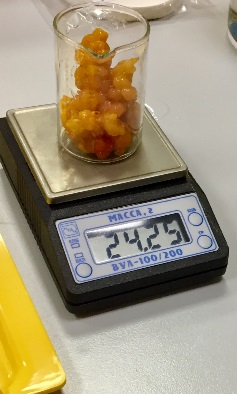 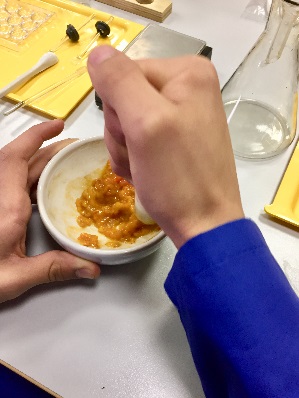 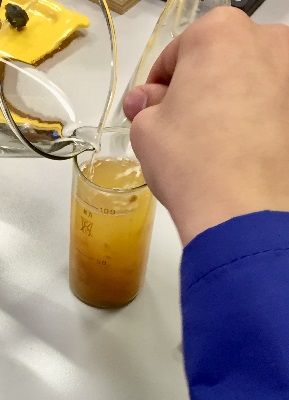 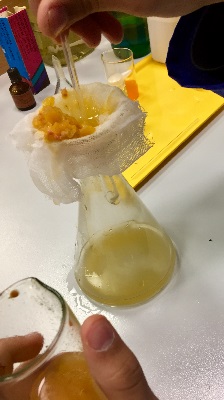 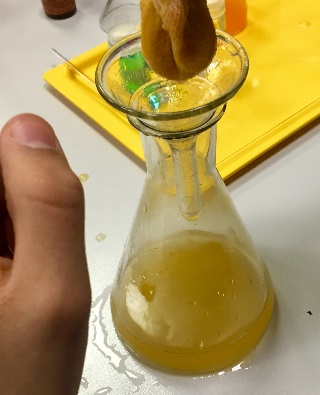 Была проведена практическая работа по приготовлению крахмального клейстера.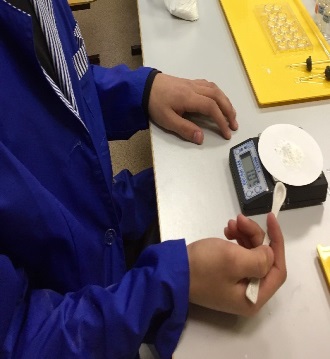 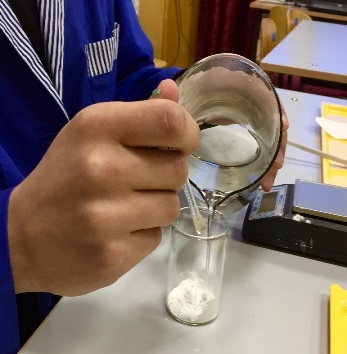 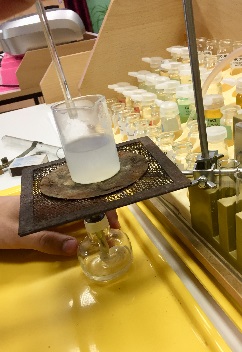 Далее мы проводили распознавание следующих групп веществ: углеводы (глюкоза);  органические кислоты (аскорбиновая кислота или витамин С); растворимые соли (ионы Fe2+ и Fe3+) железа. Была проведена лабораторная работа «Экспериментальное обнаружение групп химических веществ в растительном сырье плодов Rubus Chamaemorus L.», состоящая из трёх лабораторных опытов.Лабораторный опыт №1 «Глюкоза»В сухую чистую пробирку налили 1-2 мл фильтрата ягод морошки. Добавили 1 мл гидроксида натрия и 1 мл сульфата меди II для образования свежеприготовленного гидроксида меди II. Осторожно прогрели всю пробирку, затем нагрели реакционную смесь. Цвет меняется: синий-зелёный-жёлтый-красный. Наблюдали кирпично-красный осадок. Вывод: в плодах морошки содержится глюкоза.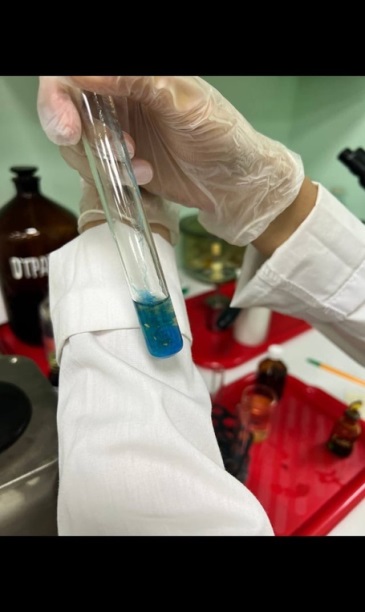 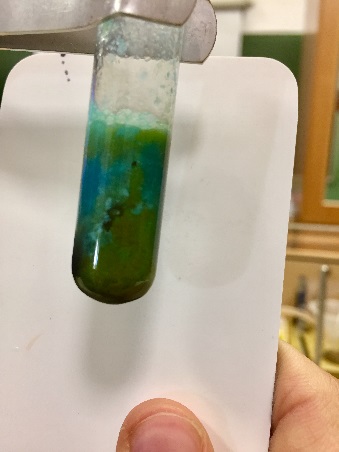 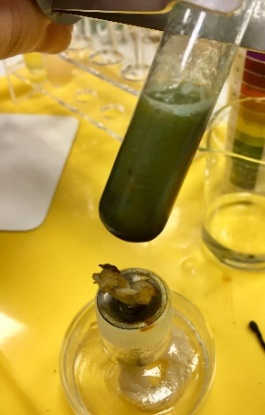 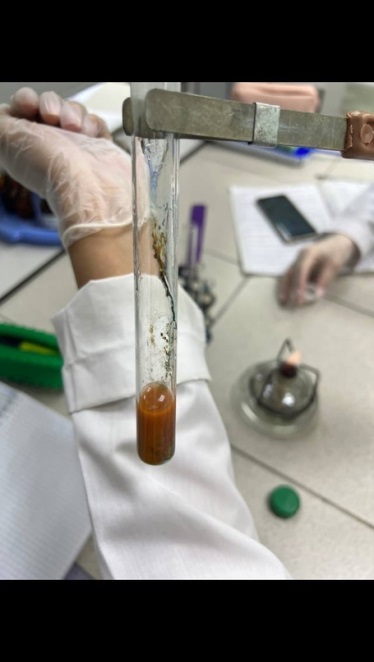 Лабораторный опыт №2 «Витамин С»В пробирку налили 2 мл образца фильтрата, добавили немного (1-2 мл) крахмального клейстера. Далее по каплям добавляли спиртовой раствор йода. Наблюдали в течении 10-15 секунд устойчивое синее окрашивание. Вывод: аскорбиновая кислота содержится в плодах морошки.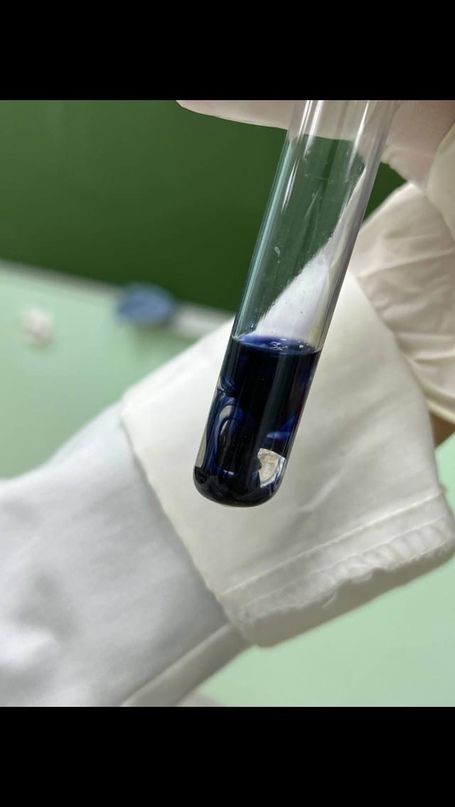 Лабораторный опыт №3 «Ионы железа II и III»В пробирку добавили 1-2 мл испытуемого фильтрата. Затем добавили гидроксид натрия, характерный качественный сигнал едва уловим визуально: осадок зелёного цвета Fe(OH)2, через 30 минут перешёл в осадок бурого цвета Fe(OH)3. Вывод: в ягодах морошки обнаружились ионы железа II и III, но их содержание очень маленькое, так как интенсивность выпадения осадка низкая.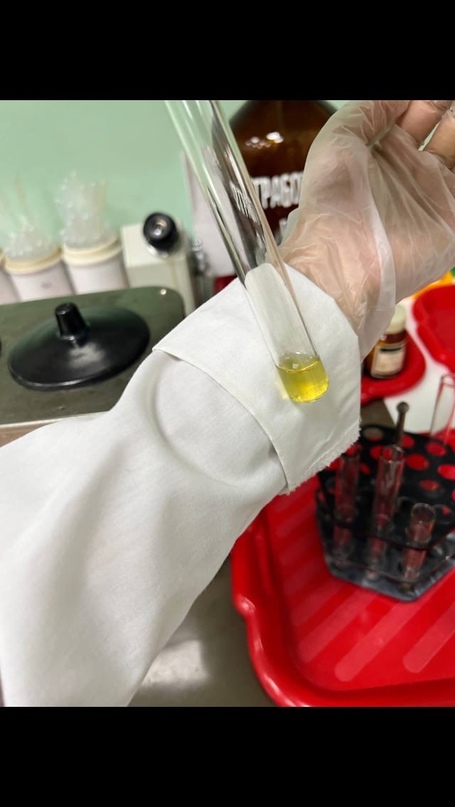 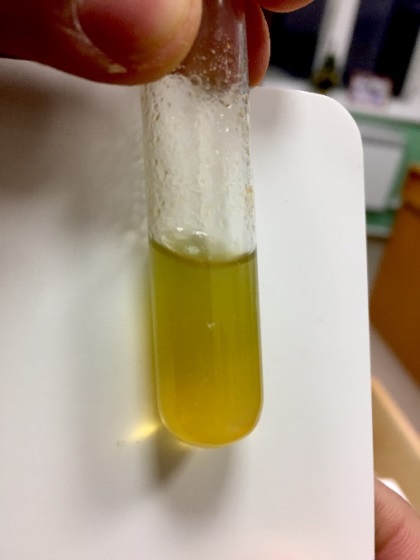 В последнее время изучению полезных химических компонентов дикой природы уделяется большое внимание. Плоды дикорастущих растений содержат много биологически активных веществ. Дикорастущие растения, в отличие от культурных, не обрабатываются химическими препаратами. Морошка является уникальным северным растением. Население использует все части растения как жаропонижающее, мочегонное, тонизирующее, противовоспалительное и поливитаминное средство. С помощью методов аналитической химии мы выявили присутствие в плодах морошки несколько полезных групп веществ, что подтверждает её полезные свойства. Выбранные нами качественные реакции дали хорошо различимые визуально аналитические сигналы. Были выявлены: углеводы (глюкоза), органические кислоты (витамин С), разновалентные ионы железа.В ходе проведенных исследований можно сделать вывод о том, что ежедневное употребление плодов морошки может повысить уровень витаминно-минеральных веществ в организме человека, тем самым повышая иммунитет в осенне-зимний период.Список используемой литературы:1. Государственная фармакопея Российской Федерации 14 издания 20182. Веселовский К.Б. Витамины :справочное руководство/ К.Б.Веселовский -Москва :АИРО-21,2014-574 СТР.3. Куприянов Н.С. Лабораторно-химические работы по химии-М.Гуманитар 2018 стр. 2194. Куркин В.А. Фармакогнозия :учеб.для студентов фарм.вузов Изд.2-е перераб.и дом. Самара:ООО “оФОРТ”, гоувпо “сАМгмуРОСЗДРАВ”2007 1239 СТР.5. Самылина И.А.,Баландина И.А. Пути использовния лекарственного растительного сырья и его стандартизация Фармация 2004 №2 стр. 39-40ОборудованиеРеактивыОписаниевесы электронные фарфоровая ступка с пестиком два стакана химических воронка стеклянная пористый фильтр (марлевая салфетка) палочка стеклянная
вода кипячёная замороженное растительное сырьё ягод морошкивзять навеску из сырого сырья 20-25 г; поместить в ступку, быстро и тщательно растереть до образования однородной массы; добавить небольшое количество воды и перелить в мерный стакан; разбавить водой в соотношении до метки 100 мл; провести фильтрацию во второй стакан; отфильтрованную массу просушить для дальнейшего исследования;готовый фильтрат использовать для анализаОборудованиеРеактивыОписаниевесы электронныедва химических стаканапалочка для размешиванияприбор для кипяченияводакрахмал1г крахмала развести в небольшом количестве воды;вылить раствор в стакан кипятка;прокипятить 1 минутуОборудованиеРеактивыОписаниештативпробирка держатель спиртовкагидроокись натриясульфат меди IIфильтрат ягодКачественная реакция на глюкозу: глюкоза окисляется до глюконовой кислоты свежеприготовленным раствором гидроксида меди при нагревании с образованием красно-кирпичного осадка (реакция Троммера):C6H12O6 + 2Cu(OH)2 → C6H12O7 (глюконовая кислота) + CuO2↓ + H2OОборудованиеРеактивыОписаниештативпробиркашкала рН водородного показателяпипетка для титрованияуниверсальная индикаторная полоскакрахмальный клейстерводаспиртовой раствор йодаУниверсальная индикаторная бумага, определяет изменение РН среды водородного показателя. Если при добавлении раствора окраска меняется на красную, то среда кислая. Аскорбиновая кислота взаимодействует с сильным окислителем йодом, превращаясь в  дегидроаскорбиновую кислоту, а момент окончания титрования определяется с помощью крахмала по характерному синему окрашиванию С6Н8О6 + I2 = С6Н6О6+2НIОборудованиеРеактивыОписаниепробиркагидроксид натрияС гидроксидом натрия выпадает осадок зелёного цвета Fe(OH)2, через 30 минут он переходит в осадок бурого цвета Fe(OH)3